Reception Boot and BellClass Newsletter: April 16th 2018Dear ParentsWelcome back to the Summer term!This half- term our topic is ‘Animals’ and we will be learning about different animals and how to look after them. 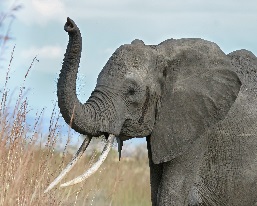 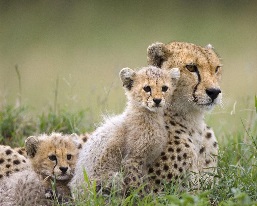 We are really excited to have White Post Farm visit us for our ‘Animal Roadshow’ where they will bring in a selection of animals for us to hold and find out about. This is Wednesday 25 April. Please remember to return your £3 towards the cost.On Tuesday 1st May we have the RSPB (Royal Society for the Protection of Birds) coming in to run a session in the Forest School. We would love for parents to join us. Simply turn up as normal in the morning and we will go over after registration.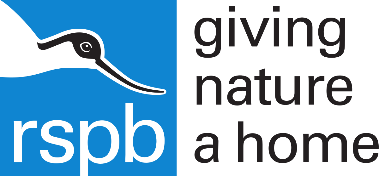 Cooking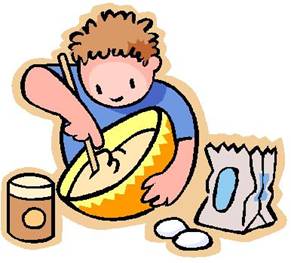 Look out for delicious treats and healthy eating goodies as we continue with our weekly cooking sessions.Summer ready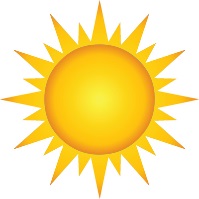 As the weather hopefully improves children will need to be prepared. Please make sure they have a sun hat with them every day and are wearing sun cream (Boots do an all-day cream which you can put on in the morning)P.E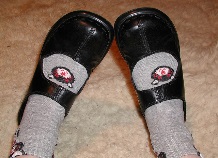 Having mastered yoga we will be trying out some other exercises. We will be playing team games every Monday so keep practicing taking your shoes and socks on and off by yourselves.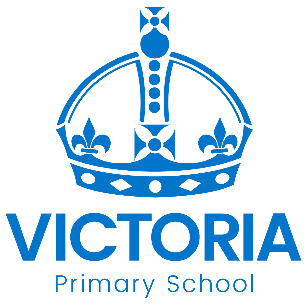 Diary Dates: March 2018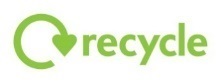 DateYear GroupTimeEventThursday 1st MarchY1 – Y6DayWorld Book DayNon uniform – dress as a book character and come to celebrate getting into a good book.  Friday 2nd MarchReception 
Y1, Y2, Y3AMFree six week Parent Course 
“Keeping up with the children in Maths” Thursday 8th MarchYear 39.00amYear 3 MathsParents information session with Miss CaoThursday 8th March & Friday 9th MarchAllPMMothers’ Day Afternoon TeaMonday 12th MarchAllDaySTEM Day 
(Science, Technology, Engineering & Maths fun for all classes)Wednesday 14th MarchYear 5DayYear 5 School Council go to represent  our  school at Nottingham Primary Parliament Friday 16th MarchAllPMSports Relief EventsActive fun to finish the week!Wednesday 21st MarchReceptionAMWalk to local shops as part of “Shopping” topicVolunteers needed – please see a staff memberMonday 26th MarchY3 & Y5PMArabic AfternoonTuesday 27th March &
Wednesday 28th MarchAllPMParent – Teacher Meetings Friday 30th MarchAll3.15pmSchool Closes for the Easter HolidayMonday 16th AprilAll8.55amSchool reopens for the Summer Term 